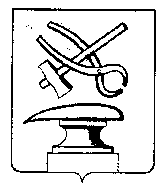 АДМИНИСТРАЦИЯ ГОРОДА КУЗНЕЦКА ПЕНЗЕНСКОЙ ОБЛАСТИПОСТАНОВЛЕНИЕОт_______________№________                                                                                   г. КузнецкО внесении изменений в постановление администрации города Кузнецка от 26.11.2021 № 1724 «Об утверждении административного регламента предоставления муниципальной услуги «Признание жилых помещений муниципального жилищного фонда непригодными для проживания»В соответствии с федеральными законами от 06.10.2003 №131-ФЗ «Об общих принципах организации местного самоуправления в Российской Федерации» (с последующими изменениями), от 27.07.2010 № 210-ФЗ «Об организации предоставления государственных и муниципальных услуг» (с последующими изменениями), постановлением Правительства Российской Федерации от 28.01.2006  № 47 «Об утверждении Положения о признании помещения жилым помещением, жилого помещения непригодным для проживания, многоквартирного дома аварийным и подлежащим сносу или реконструкции, садового дома жилым домом и жилого дома садовым домом» (с последующими изменениями), руководствуясь постановлениями администрации города Кузнецка Пензенской области от 29.06.2022 N 1243 «О разработке и утверждении административных регламентов предоставления муниципальных услуг органами местного самоуправления города Кузнецка», от 18.04.2012 № 439 «Об утверждении Реестра муниципальных услуг города Кузнецка», статьей 28 Устава города Кузнецка Пензенской области, АДМИНИСТРАЦИЯ ГОРОДА КУЗНЕЦКА ПОСТАНОВЛЯЕТ:1. Внести в постановление администрации города Кузнецка от 26.11.2021 № 1724 «Об утверждении административного регламента предоставления муниципальной услуги «Признание жилых помещений муниципального жилищного фонда непригодными для проживания» (далее - Постановление) следующее изменение:1.1. пункт 2.2 приложения к Постановлению изложить в следующей редакции:«2.2. Предоставление муниципальной услуги осуществляет Администрация.В предоставлении муниципальной услуги участвует межведомственная комиссия для оценки жилых помещений жилищного фонда Российской Федерации, многоквартирных домов, находящихся в федеральной собственности, муниципального жилищного фонда и частного жилищного фонда города Кузнецка, созданная в соответствии с постановлением Правительства Российской Федерации от 28.01.2006 № 47 (с последующими изменениями) (далее - Комиссия).». 3. Настоящее постановление вступает в силу на следующий день после дня его официального опубликования.4. Опубликовать настоящее постановление в издании «Вестник администрации города Кузнецка» и разместить на официальном сайте администрации города Кузнецка в информационно-телекоммуникационной сети «Интернет».5. Контроль за исполнением настоящего постановления возложить на заместителя главы администрации города Кузнецка Салмина А.А.